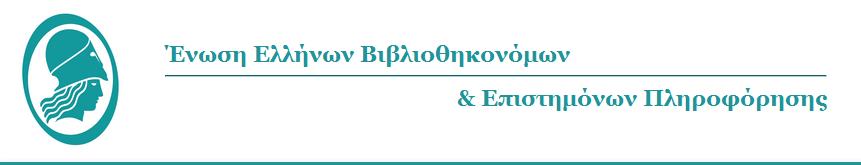 Ακαδημίας 84 (ημιώροφος), 106 78 Αθήνα, enosiebep@gmail.com, http://www.eebep.grΑθήνα, 08 Σεπτεμβρίου 2020Αριθμός Πρωτ. 3740Προς: Τακτικά μέλη της Ένωσης Ελλήνων Βιβλιοθηκονόμων και Επιστημόνων Πληροφόρησης (ΕΕΒΕΠ)Θέματα: 1) Σύσταση Εφορευτικής Επιτροπής                2) Προκήρυξη Εκλογών της ΕΕΒΕΠΑγαπητοί συνάδελφοι,Σας γνωστοποιούμε ότι στις 5 Σεπτεμβρίου 2020 Απριλίου, πραγματοποιήθηκε εκλογοαπολογιστική Γενική Συνέλευση, κατά τη διάρκεια της οποίας εκλέχτηκε ομόφωνα Εφορευτική Επιτροπή για τη διεξαγωγή των αρχαιρεσιών της ΕΕΒΕΠ.Η Εφορευτική Επιτροπή αποτελείται από τους :Νικόλαο ΚαπέλλαΚωνσταντίνα ΣερπάνουΒασιλική Στρακαντούνα.Η Εφορευτική Επιτροπή συνεδρίασε στις 6 Σεπτεμβρίου 2020 και συγκροτήθηκε σε σώμα ως εξής:Πρόεδρος: Βασιλική Στρακαντούνα   Γραμματέας: Νικόλαος Καπέλλας   Μέλος:  Kωνσταντίνα ΣερπάνουΗ Εφορευτική Επιτροπή αποφάσισε ότι η διεξαγωγή των αρχαιρεσιών, θα γίνει την Τετάρτη 14 Οκτωβρίου 2020, από τις 11:00 το πρωί μέχρι τις 18:00, στα  γραφεία της Ένωσης, Ακαδημίας 84 (ημιόροφος), Τ.Κ. 106 78, Αθήνα. email: enosiebep@gmail.comΕπίσης, αποφασίστηκε ότι η διεξαγωγή των αρχαιρεσιών θα γίνει παρουσία Δικαστικού αντιπροσώπου.Τα ενδιαφερόμενα μέλη θα πρέπει να υποβάλλουν τις υποψηφιότητες τους από τις 21 Σεπτεμβρίου  έως και τις 4  Οκτωβρίου  2020 και ώρα 18:30. Η υποβολή των υποψηφιοτήτων μπορεί να υποβληθεί είτε γραπτώς, είτε ηλεκτρονικά (enosiebep@gmail.com). Όσοι υποβάλλουν υποψηφιότητα καλούνται να επικοινωνήσουν τηλεφωνικώς τουλάχιστον με ένα από τα μέλη της Εφορευτικής Επιτροπής,  για την επιβεβαίωση της κατάθεσης της υποψηφιότητας. (Βασιλική Στρακαντούνα 6976393212, vstrakan@uoa.gr και Νικόλαος Καπέλλας 6986915533 nkapellas@geitonas.edu.gr)Τη Δευτέρα 5 Οκτωβρίου 2020 και ώρα 18:00 θα συνεδριάσει η Εφορευτική Επιτροπή για να καταγράψει τις υποψηφιότητες και να τις πρωτοκολλήσει.Σύμφωνα με το καταστατικό του Σωματείου ΕΕΒΕΠ (άρθρο 5, παράγραφος γ) δικαίωμα του εκλέγειν και εκλέγεσθαι έχουν τα τακτικά μέλη τα οποία έχουν εκπληρώσει τις οικονομικές τους υποχρεώσεις μέχρι και την ημερομηνία της Γενικής Συνέλευσης. Πιο συγκεκριμένα δικαίωμα ψήφου έχουν: όσοι έχουν καταθέσει αίτηση και πτυχίο στο Δ.Σ. και έχουν πληρώσει τουλάχιστον μία ετήσια συνδρομή κατά τα τελευταία δύο (2) οικονομικά έτη (2018, 2019), ή για το τρέχον οικονομικό έτος 2020, μέχρι την 5η Σεπτεμβρίου 2020. Διευκρινίζεται ότι αιτήσεις που πραγματοποιήθηκαν μέχρι και την 5η Σεπτεμβρίου, έχουν δικαίωμα να τακτοποιήσουν οικονομικά την εγγραφή τους μέχρι και τις 12 Σεπτεμβρίου. Το ΠΕΤ Βορείου Ελλάδος αποφάσισε να συμμετέχει στις εκλογές που θα διεξαχθούν την ίδια ημέρα 14 Οκτωβρίου 2020, στο ισόγειο της Κεντρικής Βιβλιοθήκης του Αριστοτελείου Πανεπιστημίου Θεσσαλονίκης (ΑΠΘ), και ώρες από τις 13:00 μέχρι τις 17:00. Τα μέλη της Εφορευτικής Επιτροπής του ΠΕΤ Βορείου Ελλάδος είναι:1. Ευάγγελος Καρκάνης (Πρόεδρος)2. Ηλιάνα Αρακά (Γραμματέας)3. Γεωργία Βελώνη (Μελος)Για την Εφορευτική Επιτροπή Η Πρόεδρος                                                                   Ο ΓραμματέαςΒασιλική Στρακαντούνα                                                 Νικόλαος Καπέλλας